Parts of an angle 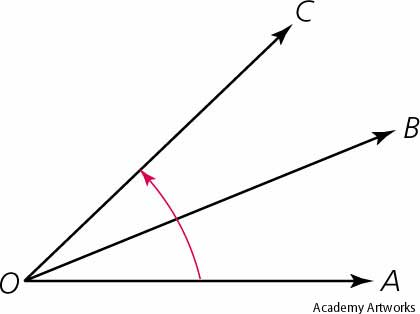 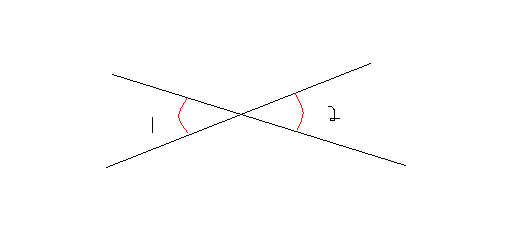 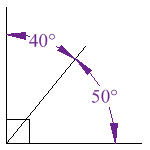 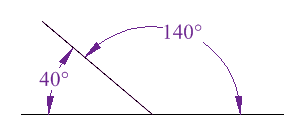 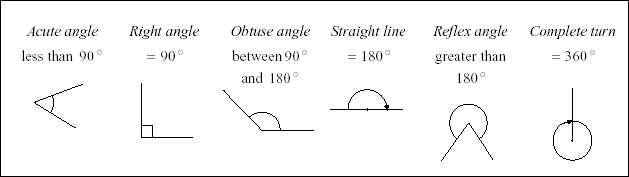 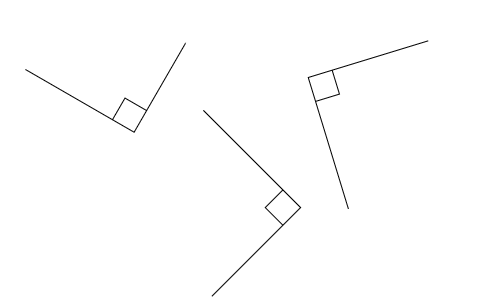 